Bsu DNA Polymerase (Large Fragment)使用说明书（产品货号：EM103）描述:Bsu DNA Polymerase (Large Fragment)保留了Bacillus subtilis DNA聚合酶I的5'→3' DNA聚合酶活性，但是缺失了5'→3' 核酸外切酶结构域；该大片段自身缺乏3'→5'外切酶活性，是具有链置换活性的DNA恒温扩增聚合酶。储存液：10 mM Tris-HCl，50 mM KCl，1 mM DTT，0.1 % Tween 20，0.1 mg/ml BSA，0.1mM EDTA，50 %甘油， pH 7.5 @ 25℃。反应液（10×Buffer 4.0）：100 mM Tris-HCl pH 7.9 @ 25℃，500 mM NaCl，100 mM MgCl2，10 mM DTT。一个酶活单位（U）定义为：在37℃条件下，30分钟内使10 nmol的dNTP掺入酸不溶性沉淀物所需的酶量定义为一个活性单位。主要应用于ERA，也可用于RPA和SIBA；RT-PCR和cDNA合成。-20±5℃，可保存1年，避免反复冻融。按以下组分配制反应体系混匀后95℃ 5min，冰上放置5min，加入不同剂量Bsu DNA聚合酶（1-4μl），分别在25℃和37℃孵育3 h。 注：由于缺乏3'→5'外切酶活性，Bsu DNA Polymerase (Large Fragment)不能切除3'未配对的突出末端，因而不适用于生成平末端。25℃时Bsu DNA Polymerase (Large Fragment)保留50%的活性，是同温度下Klenow片段（3'→5'exo-）的两倍。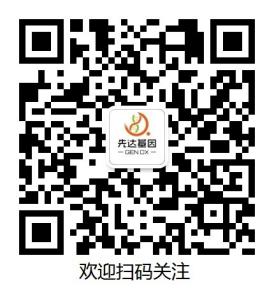 货号组分250 U2,500 UEM103Bsu DNA Polymerase (Large Fragment),5 U/μL50 μL500 μLEM10310×Buffer 4.01 mL5 mLEM103 MgCl2(100 mM)1 mL5 mL组分每管加样量/μLPlasmid DNA4Bsu DNA Polymerase (Large Fragment)1-410×Buffer 4.05Random9 (100μM)2dNTP (10 mM each)2ddH2OUp 50注：Plasmid DNA单次反应总量为100 ng注：Plasmid DNA单次反应总量为100 ng